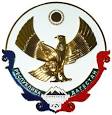 РЕСПУБЛИКА ДАГЕСТАНМКОУ «ЛЕНИНАУЛЬСКАЯ СРЕДНЯЯ ОБЩЕОБРАЗОВАТЕЛЬНАЯ ШКОЛА №2 ИМЕНИ ГЕРОЯ РОССИЙСКОЙ ФЕДЕРАЦИИ ЮРИЯ САЛИМХАНОВА»                                                                                     Село Ленинаул Казбековского района РДПРИКАЗ	3.03.2022 г                           с.Ленинаул                              № 44/1«О создании рабочей группы по обеспечению перехода  наФГОС НОО и ФГОС ООО»На основании статьи 28 Федерального закона от 29.12.2012 № 273-ФЗ «Об образовании в Российской Федерации», приказа Минпросвещения от 31.05.2021 № 286 «Об утверждении федерального государственного образовательного стандарта начального общего образования», приказа Минпросвещения от 31.05.2021 № 287 «Об утверждении федерального государственного образовательного стандарта основного общего образования», в целях введения и реализации новых федеральных государственных образовательных стандартов начального и основного общего образования  ПРИКАЗЫВАЮ:Создать рабочую группу по введению федеральных государственных образовательных стандартов начального общего и основного общего образования, утвержденных приказами Минпросвещения от 31.05.2021 № 286 и 287, (далее – рабочая группа) в следующем составе: Председатель рабочей группы: Зияродинова Н.Р., директор образовательной организации.  Члены  рабочей группы: Шамирзаева П.М., заместитель директора по УР, Джамаева П.М., заместитель директора по ВР, Дагуева М.Н., заместитель директора по УР,Давурбегова К.Д., заместитель директора по ИКТ,Игитова З.М., заместитель директора по «Точке роста», Давурбегов Б.М., заместитель директора по АХР, Дадаев А.С., заместитель директора по безопасности, Алханова А.Д., руководитель методического объединения классных руководителей, Темиргереева К.А., руководитель методического объединения учителей начальных классов, Хабибова М.А., руководитель методического объединения учителей русского языка и литературы,  Кудуева М.З.,   руководитель методического объединения учителей математики, Абдулазизова П.М., педагог-психологДадаева А.Х., педагог-психолог ШашуеваЗ.А., заведующая школьной библиотекой  Назначить руководителем рабочей группы по введению ФГОС  на начальной ступени общеобразовательного учреждения Дагуеву М.Н.- заместителя директора по УВР. Назначить руководителем рабочей группы по введению ФГОС  в основной ступени общеобразовательного учреждения Шамирзаеву П.М..- заместителя директора по УВР. Рабочей группе:Обеспечить введение вшколе федеральных государственных образовательных стандартов начального общего и основного общего образования, утвержденных приказами Минпросвещения от 31.05.2021 № 286 и 287, в том числе с 01.09.2022 для 1-х и 5-х классов, в соответствии с положением о рабочей группе (приложение); Провести мероприятия в соответствии с планом введения ФГОС-2022.  5.  Утвердить положение о рабочей группе согласно приложению к настоящему приказу.6.  Контроль исполнения приказа оставляю за собой.                  Директор:                                            /Зияродинова Н.Р./С приказом ознакомлены:Шамирзаева П.М. -  Дагуева М.Н.- Джамаева П.М.-Давурбегова К.Д.-Давурбегов Б.М.- Дадаев А.С.- Игитова З.М.- Темиргереева К.А. -  Хабибова М.А.-Алханова А.Д.- Кудуева М.З.- Дадаева А.Х-Абдулазизова П.М.-Шашуева З.А.-                                    Приложение
                                                            к приказу ______________
                                                    от _0.03.2022_ № 44/1Положение о рабочей группе по введению федеральных государственных образовательных стандартов начального общего и основного общего образования, утвержденных приказами Минпросвещения от 31.05.2021 № 286 и 2871. Общие положения1.1. Положение о рабочей группе по введению федеральных государственных образовательных стандартов начального общего и основного общего образования, утвержденных приказами Минпросвещения от 31.05.2021 № 286 и 287, (далее – рабочая группа) регламентирует деятельность рабочей группы при поэтапном введении в МКОУ ЛСОО Школа № 2 (далее – школа) федеральных государственных образовательных стандартов начального общего и основного общего образования, утвержденных приказами Минпросвещения от 31.05.2021 № 286 и 287 (далее – ФГОС-2021).1.2. Деятельность рабочей группы осуществляется в соответствии с действующим законодательством Российской Федерации и настоящим положением.2. Цели и задачи рабочей группы2.1. Основная цель рабочей группы – обеспечить системный подход к введению ФГОС-2021 на уровнях начального и основного общего образования с учетом имеющихся в школе ресурсов.2.2. Основными задачами рабочей группы являются:разработка основных образовательных программ НОО и ООО в соответствии со ФГОС-2021;определение условий для реализации ООП НОО и ООП ООО в соответствии со ФГОС-2021;создание нормативной и организационно-правовой базы, регламентирующей деятельность школы по введению ФГОС-2021;мониторинг качества обучения в период поэтапного введения ФГОС-2021 посредством анализа образовательно-воспитательной деятельности педагогов;реализация мероприятий, направленных на введение ФГОС-2021;3. Функции рабочей группы3.1. Экспертно-аналитическая:разработка проектов основных образовательных программ НОО и ООО в соответствии со ФГОС-2021;анализ и корректировка действующих и разработках новых локальных нормативных актов школы в соответствии со ФГОС-2021;анализ материально-технических, учебно-методических, психолого-педагогических, кадровых и финансовых условий школы на предмет их соответствия требованиям ФГОС-2021;разработка предложений мероприятий, которые будут способствовать соответствия условий школы требованиям ФГОС-2021;анализ информации о результатах мероприятий по введению в школе ФГОС-20213.2. Координационно-методическая:координация деятельности педагогов, работающих с учащимися 1–4-х, 5–9-х классов, в рамках введения ФГОС-2021;оказание методической поддержки педагогам при разработке компонентов основных образовательных программ в соответствии с требованиями ФГОС-2021.3.3. Информационная:своевременное размещение информации по введению ФГОС-2021 на сайте школы;разъяснение участникам образовательного процесса перспектив и результатов введения в школе ФГОС-2021.4. Права и обязанности рабочей группы4.1. В процессе работы рабочая группа имеет право:запрашивать у работников школы необходимую информацию;при необходимости приглашать на заседания рабочей группы представителей Управляющего совета, Совета родителей, Совета обучающихся;привлекать к исполнению поручений других работников школы с согласия руководителя рабочей группы или директора школы;4.2. В процессе работы рабочая группа обязана:выполнять поручения в срок, установленный директором;следить за качеством информационных, юридических и научно-методических материалов, получаемых в результате проведения мероприятий по введению ФГОС-2021;соблюдать законодательство Российской Федерации и локальные нормативные акты школы;5. Организация деятельности рабочей группы5.1. Руководитель и члены рабочей группы утверждаются приказом директора. В состав рабочей группы могут входить педагогические и иные работники школы. Рабочая группа действует на период введения в школе ФГОС-2021.5.2. Деятельность рабочей группы осуществляется по плану введения в школе ФГОС-2021, утвержденному директором школы, а также плану, принятому на первом заседании рабочей группы и утвержденному руководителем рабочей группы.5.3. Заседания рабочей группы проводятся по мере необходимости, но не реже 1 мероприятия в месяц.5.4. Заседание рабочей группы ведет руководитель рабочей группы либо по его поручению заместитель руководителя рабочей группы.5.5. Для учета результатов голосования заседание рабочей группы считается правомочным, если на нем присутствует 5 членов рабочей группы. Результат голосования определяется 51%  голосов присутствующих на заседании членов рабочей группы с учетом голосов руководителя рабочей группы и его заместителя.5.6. Контроль за деятельностью рабочей группы осуществляет руководитель рабочей группы и директор школы.6. Делопроизводство6.1. Заседание рабочей группы оформляются протоколом.6.2. Протоколы составляет выбранный на заседании член рабочей группы. Подписывают протокол члены рабочей группы, присутствовавшие на заседании.